¡tJ{ :,',-----lnAO I!Programa institucional de visitas guiadas Encuesta de satisfacciónPara nosotros es muy importante conocer el nivel de satisfacción de las personas que nos visitan. Por tal motivo, solicitamos su apoyo para contestar esta encuesta que se aplica en el marco del Programa Anual de Trabajo en materia de Auditoría  para el Desarrollo y Mejora de la Gestión Pública 2015. Los resultados de esta encuesta serán analizados y tomados como base para mejorar  nuestros servicios .Marque con una "X" su nivel de satisfacción en relación con los siguientes aspectos del programa de visitas guiadas aiiNAOE :Fecha : r   rL..     a J    J  dt   :l9 l6.Número de alumnos :	LJ3Nivel educativo :(  )Primaria	(  ) Secundaria	( }:) Bachillerato	(  )Licenciatura   (  ) Otro:	_ Comentarios y sugerencias :hlí!/'':-:\A '- -lnAoePrograma institucional de visitas guiadas Encuesta de satisfacciónPara nosotros es muy importante conocer el nivel de satisfacción de las personas que nos visitan .Por tal motivo, solicitamos su apoyo para contestar esta encuesta que se aplica en el marco del Programa Anual de Trabajo en materia de Auditoría para el Desarrollo y Mejora de la Gestión Pública 2015. Los resultados de esta encuesta serán analizados y tomados como base para mejorar nuestros servicios .Marque con una "X" su nivel de satisfacción en relación con los siguientes aspectos del programa de visitas guiadas aiiNAOE :Fecha: 05/Ab-r l ) 2o! GNúmero de alumnos:	.:_.:_.:_	_ Nivel  educativo:(   )Primaria	(   ) Secundaria	)Bachillerato	( !<)Licenciatura    (   ) Otro :.	_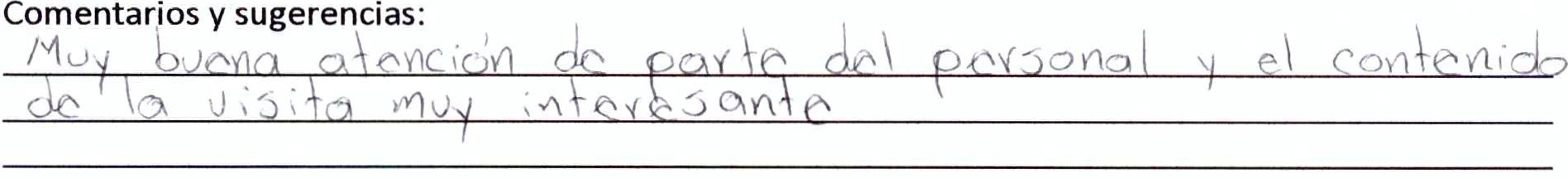 ,,//¡¡¡;;¡-',",,',',',,,------lnAt'U!Programa institucional de visitas guiadas Encuesta de satisfacciónPara nosotros es muy importante conocer el nivel de satisfacción de las personas que nos visitan. Por tal motivo,solicitamo s su apoyo para contestar esta encuesta que se aplica en el marco del Programa Anual de Trabajo en materia de Auditoría para el Desarrollo y Mejora de la Gestión Pública 2015 . Los resultados de esta encuesta serán analizados y tomados como base para mejorar nuestros servicio s.Marque con una "X" su nivel de satisfacción en relación con los siguientes aspectos del programa de visitas guiadas aiiNAOE :Fecha : rJ0/o if)Ql67	7Número de alumnos :	YNivel educativo :Primaria	(  ) Secunda ria	(  )Bachillerato	(  )Licenciatura   (  ) Otro :	_ Comentarios y sugerencia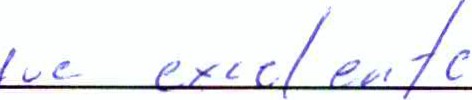  	. JO do 	Programa Institucional de Visitas Guiadas Encuesta de Satisfacción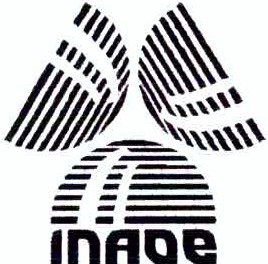 Solicitamos su apoyo para contestar esta encuesta, los resultados serán analizados y tomados como base para mejorar nuestro servicio .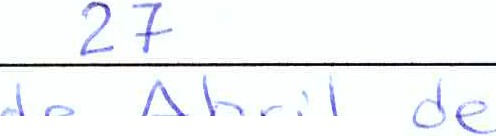 Número de alumnos:Fecha  de visita :-- B--	----	l--	Zu	GNivel educativo :) Prima ria   (	) Secundaria   (	: Bachillerato   (	) Licenciatura   (	) Otro:	_¿Por qué medio realizó usted la solicitud de visita?) portal electrónico  (   ) teléfono   (   )correo electrónico   (   )presencial	')oficio)otro:  	 	Marque con una "X" el valor que considere conveniente en cada una de las preguntas, teniendo en cuenta su nivel de satisfacción en relación con los siguientes aspectos del programa de visitas guiadas  aiiNAOE:l. La información para realizar el trámite de solicitud de visita fue :(	)Confusa y excesiva   (	)Deficiente   (	)Limitada   (	)Poco clara    ( XJctara y simple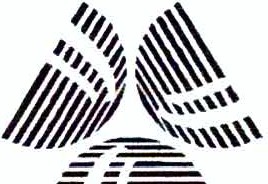 ------lnAaa	Programa Institucional de Visitas  GuiadasEncuesta de SatisfacciónSolicitamos su apoyo para contestar esta encuesta, los resultados serán analizados y tomadoscomo base para mejorar nuestro servicio .Número de alumnos: --'-----------Fecha  de visita :__.I....2...._._...,.'-A-l.,.l::):..f:.\.:.=l"-=--- l (	_Nivel educativo :) Primaria   (	) Secundaria  (	) Bachillerato   (>( )Licenciatura	) Otro:	_¿Por qué medio realizó usted la solicitud de visita?()\)portal electrónico  (   ) teléfono   (   )correo electrónico   (   )presencial   (   )oficio(   )otro:	_Marque con una "X" el valor que considere conveniente en cada una de las preguntas, teniendo en cuenta su nivel de satisfacción en relación con los siguientes aspectos del programa de visitas guiadas aiiNAOE:l. La información para realizar el trámite de solicitud de visita fue:(	)Confusa y excesiva   (	)Deficiente   (	)Limitada   (	)Poco clara   ()' )Clara y simplel:'/:j1{\	\-1n-n-a-e	Programa Institucional de Visitas GuiadasEncuesta de SatisfacciónSolicitamos su apoyo para contestar esta encuesta, los resultados serán analizados y tomados como base para mejorar nuestro servicio .Número de alumnos:.·_3,.;_6;...._	_Fecha de visita :_....:..!;:J.. /..o.:....L.../!....!...C!2..._	_Nivel educativo :) Primaria   (	) Secundaria    (	) Bachillerato     ( X} Licenciatura¿Por qué medio realizó usted la solicitud de visita?) Otro:	_) portal electrónico   (    ) teléfono    ()1correo electrónico    (    )presencial    (    )oficio)otro:			_Marque con una "X" el valor que considere conveniente en cada una de las preguntas, teniendo en cuenta su nivel de satisfacción en relación con los siguientes aspectos del programa de visitas guiadas aiiNAOE:l. La información para realizar el trámite de solicitud de visita fue :(	)Confusa y excesiva   (	)Deficiente   (	)Limitada   (	)Poco clara    (X:)Ciara y simple¡!{/\' ·'lnAae	Programa Institucional de Visitas Guiadas Encuesta de SatisfacciónSolicitamos su apoyo para contestar esta encuesta, los resultados serán analizados y tomados como base para mejorar nuestro servicio .Número de alumnos :	_,3 6	_Fecha de visita :	lS (	" \   [  '28/-6Nivel educativo :) Primaria  (	) Secundaria  (	) Bachillerato   p() Licenciatura	) Otro:	_¿Por qué medio realizó usted la solicitud de visita?) portal electrónico  (   ) teléfono   {><tcorreo electrónico   (   )presencial   (   )oficio)otro:			_Marque con una "X" el valor que considere conveniente en cada una de las preguntas, teniendo en cuenta su nivel de satisfacción en relación con los siguientes aspectos del programa de visitas guiadas aiiNAOE:l.	La información para realizar el trámite de solicitud de visita fue :(	)Confusa y excesiva   (	)Deficiente   (	)Limitada   (	)Poco clara   (	Clara y simplePrograma Institucional de Visitas Guiadas Encuesta de Satisfacción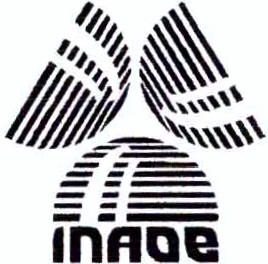 Solicitamos su apoyo para contestar esta encuesta, los resultados serán analizados y tomados como base para mejorar nuestro servicio.Número de alumnos :  _  .1......"*"-------- Fecha de visita :	j 9 / Ó  / ·l.Q 16Nivel educativo :) Primaria   (	) Secundaria     {')()Bachillerato¿Por qué medio realizó usted la solicitud de visita?) Licenciatura  (	) Otro:	_) portal electrónico  (  ) teléfono	correo electrónico   (  )presencial  (  )oficio)otro:	_		_	_Marque con una "X" el valor que considere conveniente en cada una de las preguntas, teniendo en cuenta su nivel de satisfacción en relación con los siguientes aspectos del programa de visitas guiadas aiiNAOE :l. La información para realizar el trámite de solicitud de visita fue :(	)Confusa y excesiva   (	)Deficiente   (	)Limitada   (	)Poco clara   (X)Ciara y simplebt.	\------InAaa	Programa Institucional de Visitas GuiadasEncuesta de SatisfacciónSolicitamos su apoyo para contestar esta encuesta, los resultados serán analizados y tomados como base para mejorar nuestro servicio .'J lNúmero de alumnos : __/..1...._-f..	_Fecha  de visita : , 2,2 -o1 --/ ¿::'Nivel educativo:(	) Primaria   (	) Secundaria   (	Bachillerato   (	) Licenciatura   (	) Otro :	_¿Por qué medio realizó usted la solicitud de visita?) portal electrónico  (   ) teléfono	correo electrónico   (   )presencial   (   )oficio)otro:  	Marque con una "X" el valor que considere conveniente en cada una de las preguntas, teniendo en cuenta su nivel de satisfacción en relación con los siguientes aspectos del programa de visitas guiadas  aiiNAOE :l.	La información para realizar el t rámite de solicitud de v isita fue :(	)Confusa y exces iva  (	)Defic iente   (	)Limitada   (	)Poco clara	Clara y simpleContinúa  a  la vueltaPrograma Institucional de Visitas Guiadas Encuesta de Satisfacción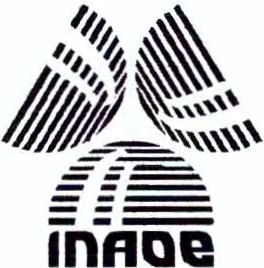 Solicitamos su apoyo para contestar esta encuesta , los resultados serán analizados y tomados como base para mejorar nuestro servicio .Número de alumnos: ::--....,,......,._· -r--:-------­Fecha de visita :  2/:q/ O <f //6Nivel educativo:) Primaria   (	) Secunda ria  (	) Bachillerato   ()<b licenciatura) Otro:	_¿Por qué medio realizó usted la solicitud de visita?f><j portal electrónico  (   ) teléfono   (   )correo electrónico    (   )presencial   (   )oficio(   )otro:			_Marque con una "X" el valor que considere conveniente en cada una de las preguntas, teniendo en cuenta su nivel de satisfacción en relación con los siguientes aspectos del programa de visitas guiadas ai iNAOE:l. La información para realizar el trámite de solicitud de visita fue :(	)Confusa y excesiva   (	)Deficiente   (	)Limitada   (	)Poco clara    {jdCiara y simple--i:':/j.\------lnAoe	Programa Institucional de Visitas GuiadasEncuesta de SatisfacciónSolicitamos su apoyo para contestar esta encuesta, los resultados serán analizados y tomados como base para mejora r nuestro servicio .Número de alumnos:	3 T	,Fecha de visita:	2	/A b ,-,·1.7/ eNivel educativo :) Primaria   (	) Secundaria   ()<) Bachillerato   (	) Licenciatura   (	) Otro:_	_¿Por qué medio realizó usted la solicitud de visita?(	portal electrónico   (   ) teléfono    (   )correo electrónico    (   )presencial   (   )oficio(   )otro:	_Marque con una "X" el valor que considere conveniente en cada una de las preguntas, teniendo en cuenta su nivel de satisfacción en relación con los siguientes aspectos del programa de visitas guiadas aiiNAOE:l.	La información para realizar el trámite de solicitud de visita fue :(	}Confusa y excesiva    (	)Deficiente    (	)Limitada    (	)Poco clara    O( )Clara y simple¡/:' '/:j'------lnAoa	Programa Institucional de Visitas GuiadasEncuesta de SatisfacciónSolicitamos su apoyo para contesta r esta encuesta, los resultados serán analizados y tomados como base para mejorar nuestro servicio .Número de alumnos:l 't- 	Fecha   de visita :	) e¡ Ir u++¡f 2u 1 b -------Nivel educativo :) Primaria   (	) Secundar ia   (	) Bachillerato     ( )O Licenciatura¿Por qué medio realizó usted la solicitud de visita?) Otro :	_) portal electrónico  ("{)teléfono   (   )correo electrónico   (   )presencial   (   )oficio)otro:		_	_		_		__	_ 	Marque con una "X" el valor que considere conveniente en cada una de las preguntas, teniendo en cuenta su nivel de satisfacción en relación con los siguientes aspectos del programa de visitas guiadas  aiiNAOE:l. La información para realizar el trámite de solicitud de visita fue :(	)Confusa y exces iva    (	)Deficiente    (	)Limitada    (	)Poco clara   ( Y.., )Clara y simplel:\	'----rn-Aai	Programa Institucional de Visitas GuiadasEncuesta de SatisfacciónSolicitamos su apoyo para contestar esta encuesta , los resultados serán analizados y tomadoscomo base para mejorar nuestro servicio .Número de alumnos :	4_.Q.::: .	_Fecha de visita:		H@ C>  - ;;t0}_6fNivel educativo :) Primaria   (	) Secundaria  (_X ) Bachillerato  (	) licenciatura   (	) Otro :	_¿Por qué medio realizó usted la solicitud de visita?(	portal electrónico   (    ) teléfono    (    )correo electrónico    (    )presencial    (    )oficio(  )otro:	_Marque con una "X" el valor que considere conveniente en cada una de las preguntas, teniendo en cuenta su nivel de satisfacción en relación con los siguientes aspectos del programa de visitas guiadas aiiNAOE:l. La información para realizar el trámite de solicitud de visita fue :)Confusa y excesiva   (	)Deficiente   (	)Limitada   (	)Poco clara	)Clara y simpleIjÍ{J\	'------lnAoe	Programa Institucional de Visitas GuiadasEncuesta de SatisfacciónSolicitamos su apoyo para contestar esta enc uesta, los resultados será n analizados y tomados como base para mejorar nuestro servic io.Número de alumnos :	......=:::..=::....__		_Fecha  de visita:  03- /{ A y o- ..:<o 16Nivel educativo :) Primaria   (	) Secundaria  (	) Bachillerato   (X ) Licenciatura	) Otro :	_¿Por qué medio realizó usted la solicitud de visita?) portal electrónico  ()()teléfono   ()()correo electrónico   (   )presencia l (   )oficio)otro :	___	_	_	__ 	Marque con una "X" el valor que considere conveniente en cada una de las preguntas, teniendo en cuenta su nivel de satisfacción en relación con los siguientes aspectos del programa de visitas guiadas  aiiNAOE:La información para realizar el trámite de solicitud de visita fue :(	)Confusa y excesiva   (	)Deficiente   (	)Limitada   (	)Poco clara    ()()Clara y simpleb¡/: \----lnAOI	Programa Institucional de Visitas Guiadas Encuesta de SatisfacciónSolicitamos su apoyo para contestar esta encuesta, los resultados serán analizados y tomados como base para mejorar nuestro servicio.Número de alumnos:	l + .AL o no íFecha de visita:  1 O - Hp.zO - o 1 {Nivel educativo:(	) Primaria   (	) Secundaria   (	) Bachillerato   {)() Licenciatura   (	) Otro:	_¿Por qué medio realizó usted la solicitud de visita?) portal electrónico  (   ) teléfono   ()<)correo electrónico   (   )presencial   (   )oficio)otro:  	Marque con una "X" el valor que considere conveniente en cada una de las preguntas, teniendo en cuenta su nivel de satisfacción en relación con los siguientes aspectos del programa de visitas guiadas aiiNAOE:La información para realizar el trámite de solicitud de visita fue:(	)Confusa y excesiva  (	)Deficiente  (	)Limitada  (	)Poco clara  ()()Clara y simpleContinúa  a  la vuelta¿j/t:'\:::1'----1nnae	Programa Institucional de Visitas GuiadasEncuesta de SatisfacciónSolicitamos su apoyo para contestar esta encuesta , los resultados serán analizados y tomados como base para mejora r nuestro servicio .Número de alumnos : __...3.C.....f	_Fecha  de visita:	(3/.«"1,) /.().416Nivel educativo :) Primaria   (	) Secundaria   (	) Bachillerato   (	) Licenciatura   ()() Otro :  'k\ <&1	c..¿Por qué medio realizó usted la solicitud de visita?(..:-11)ortal electrónico  (   ) teléfono   (   )correo electrónico   (   )presencial   (   )oficio(   )otro:_			_Marque con una "X" el valor que considere conveniente en cada una de las preguntas, teniendo en cuenta su nivel de satisfacción en relación con los siguientes aspectos del programa de visitas guiadas  aiiNAOE:l.la información para realizar el trámite de solicitud de visita fue :(	}Confusa y excesiva   (	}Deficiente   (	}limitada    (	}Poco clara  ( ....,.Clara y simple,-¡/': ·----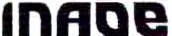 Programa Institucional de Visitas Guiadas Encuesta de SatisfacciónSolicitamos su apoyo para contestar esta encuesta, los resultados serán analizados y tomados como base para mejorar nuestro servic io.Número de alumnos:	4 : 4-'-.,...--,--------Fecha  de visita :	-:f-[ O 5 f / GNivel educativo :) Primaria  (	) Secundaria  (	) Bachillerato   (	) Licenc iatura   (	o:	_¿Por qué medio realizó usted la solicitud de visita?f-íportal electrónico  (   ) teléfono   (   )correo electrónico   (   )presencial   (   )oficio(  ) otro: _ 	 	 	 	     _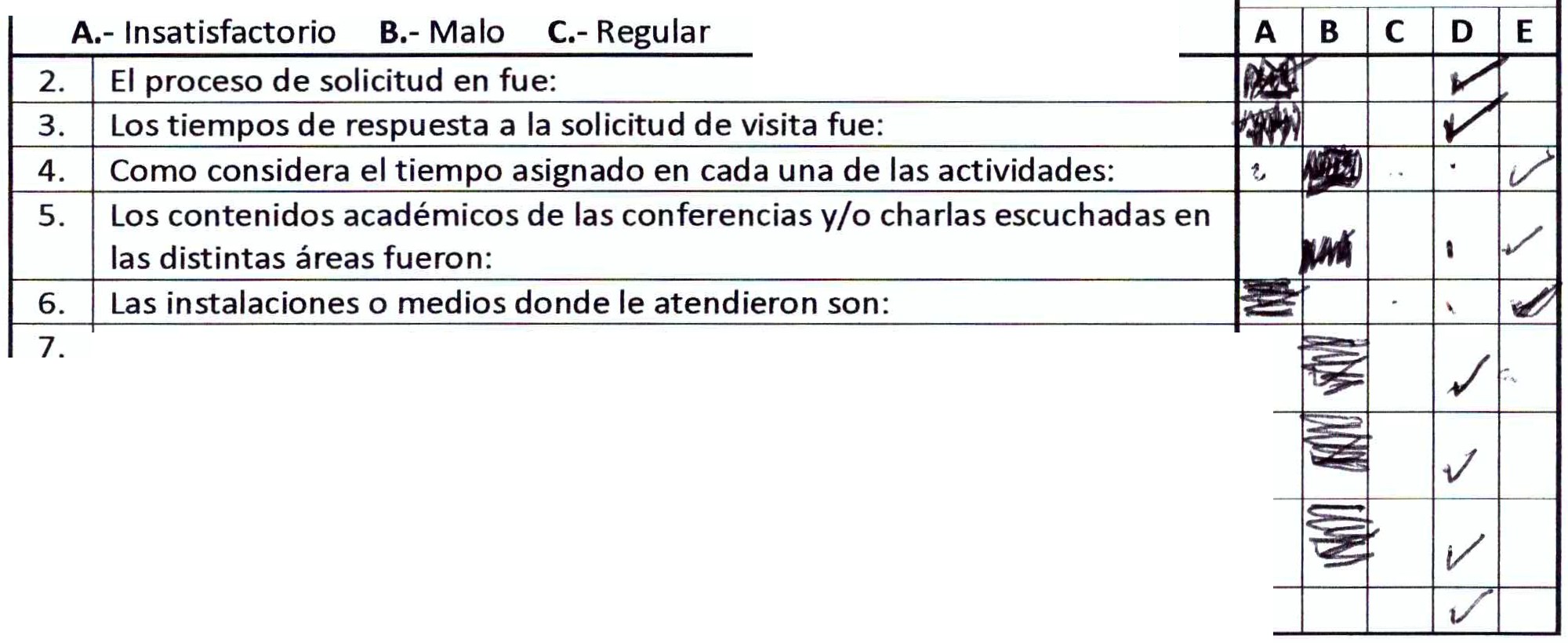 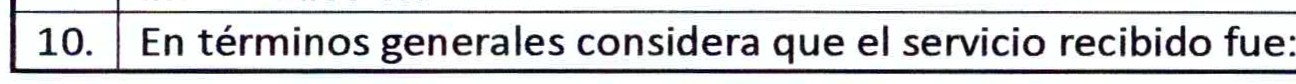 Marque con una "X" el valor que considere conveniente en cada una de las preguntas, teniendo en cuenta su nivel de satisfacción en relación con los siguientes aspectos del programa de visitas guiadas  aiiNAOE:La información para realizar el trámite de solicitud de visita fue :(	)Confusa y excesiva   (	)Deficiente   (	)Limitada   (	)Poco clara   (	Clara y simpleAspectos a evaluar	Nivel desatisfacciónD.- Bueno	E.- Satisfactoriob¡t/:: ·\-----1nnoe	Programa   Institucional   de  Visitas   GuiadasEncuesta de SatisfacciónSolicitamos su apoyo para contestar esta encuesta, los resultados serán anal izados y tomados como base para mejora r nuestro servicio.Número de alumnos :  _-"=/'--,...1----------Fecha  de visita :	e¿ u - o <)- L C) 1 ()Nivel educativo :(	) Primaria   (	) Secundaria   (	) Bachillerato  J)<f Licenc iatura) Otro:	_¿Por qué medio realizó usted la solicitud de visita?jX) portal electrónico  (   ) teléfono    (   ) correo electrónico    (   ) presencial   (   ) oficio(    )otro: 	Marque con una "X" el valor que considere conveniente en cada una de las preguntas, teniendo en cuenta su nivel de satisfacción en relación con los siguientes aspectos del programa de visitas guiadas aiiNAOE:La información para rea lizar el trámite de solicitud de visita fue :(	)Confusa y excesiva   (	)Deficiente   (	)Limitada   (	)Poco clara    (XJCiara y simpleContinúa  a  la vuelta,:b ,	\-an-n-o-e	Programa Institucional de Visitas GuiadasEncuesta de SatisfacciónSolicitamos su apoyo para contestar esta encuesta, los resultados serán analizados y tomados como base para mejorar nuestro servicio .Número de alumnos: 	,.L=--------­Fecha  de visita :	ele	\0	,;;:bl (oNivel educativo:( vi'Primaria   (	) Secundaria  (	) Bachillerato  (	) Licenc iatura  (	) Otro: _	_¿Por qué medio realizó usted la solicitud de visita?) portal electrónico   (   ) teléfono    (    ) correo elect rónico   (   ) presencial    (vrQ"ficio)otro:_	_	_Marque con una "X" el valor que considere conveniente en cada una de las preguntas, teniendo en cuenta su nivel de satisfacción en relación con los siguientes aspectos del programa de visitas guiadas aiiNAOE:1.	La información para realizar el trámite de solicitud de visita fue :	/(	)Confusa y exces iva   (	)Deficiente   (	)Limitada   (	)Poco clara   ( v)'tlara y simpleContinúa  a  la vueltaPrograma Institucional de Visitas Guiadas Encuesta de Satisfacción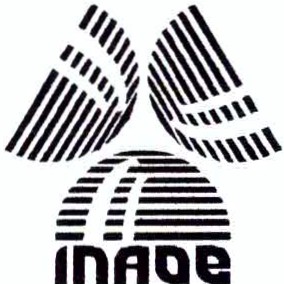 Solicitamos su apoyo para contestar esta encuesta, los resultados serán analizados y tomados como base para mejora r nuestro servicio .Número de alumnos :Fecha de visita:	d.. S -  V -	D J 0Nivel educativo :(vlPrimaria  (	) Secundaria   (	) Bachillerato   (	) Licenciatura   (	) Otro:	_¿Por qué medio realizó usted la solicitud de visita ?) portal electrónico  (   ) teléfono   (   ) correo electrónico    (   ) presencial   cv1ofic io)otro:			_Marque con una "X" el valor que considere conveniente en cada una de las preguntas, teniendo en cuenta su nivel de satisfacción en relación con los siguientes aspectos del programa de visitas guiadas  allNAOE:l.	La información para realizar el trámite de solicitud de visita fue :(	)Confusa y excesiva  (	)Defic iente   (	)Limitada   (	)Poco clara   (	)Clara y simpleContinúa  a  la vuelta¿j¡/:--------\-n-n-oe-	Programa Institucional de Visitas GuiadasEncuesta de SatisfacciónSolicitamos su apoyo para contestar esta encuesta, los resultados serán analizados y tomados como base para mejorar nuestro servicio.Número de alumnos :	(p /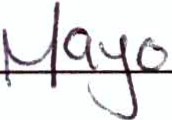 Fecha de visita:	2Ce	20 1Nivel educativo :Cxj Primaria  (	) Secundaria   (	) Bachillerato   (	) Licenciatura   (	) Otro:	_¿Por qué medio realizó usted la solicitud de visita?(   ) portal electrónico  (   ) teléfono   (   ) correo electrónico   (   ) presencial   (   ) oficiop() otro:	C:cocd,\co6 c9.V/    ck \    Ce) \r>    ·aMarque con una "X" el valor que considere conveniente en cada una de las preguntas, teniendo en cuenta su nivel de satisfacción en relación con los siguientes aspectos del programa de visitas guiadas al INAOE:l.	La información para realizar el trámite de solicitud de visita fue:(	)Confusa y excesiva   (	)Deficiente   (	)Limitada   (	)Poco clara   (	)Clara y simpleContinúa  a  la vueltal/{:\ ·\----1nnoe	Programa Institucional de Visitas GuiadasEncuesta de SatisfacciónSolicitamos su apoyo para contestar esta encuesta, los resultados serán analizados y tomados como base para mejorar nuestro servicio .Número de alumnos:	3 3Fecha  de visita :	:J._ 7/os /¡ bNivel educativo :) Primaria  (	) Secundaria  (	) Bachillerato  ( '><) Licenciatura	) Otro : _	_¿Por qué medio realizó usted la solicitud de visita?( '4portal electrónico  (   ) teléfono   (   ) correo electrónico    (   ) presencial   (   ) oficio(  )otro:			_Marque con una "X" el valor que considere conveniente en cada una de las preguntas, teniendo en cuenta su nivel de satisfacción en relación con los siguientes aspectos del programa de visitas guiadas aiiNAOE:l.	La información para realizar el t rámite de solicitud de visita fue :(	)Confusa y excesiva   (	)Deficiente   (	)Limitada   (	)Poco clara   (	)Clara y simplehJtÁ' '-----1nnoe	Programa Institucional de Visitas Guiadas Encuesta de SatisfacciónSolic itamos su apoyo para contestar esta encuesta , los resultados será n anal izados y tomados como base para mejorar nuestro servicio .Número de alumnos:---O 3--------Fecha  de visita:	.'31  ck	ria '1o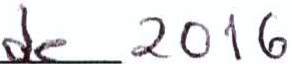 Nivel educativo :( X) Primaria   (	) Secundaria   (	) Bachillerato    (	) Licenciatura    (	) Otro :		_¿Por qué medio realizó usted la solicitud de visita?) portal elect rónico  (	teléfono    (   ) correo electrónico    (   ) presencia l   (   ) oficio)otro :  	Marque con una "X" el valor que considere conveniente en cada una de las preguntas, teniendo en cuenta su nivel de satisfacción en relación con los siguientes aspectos del programa de visitas guiadas  aiiNAOE :l.	La información para realizar el trámite de solicitud de visita fue :)Confusa y excesiva  (	)Deficiente   (	)Limitada   (	)Poco clara   ()(}Clara y simplei'\r-n--n-a-e	Programa Institucional de Visitas GuiadasEncuesta de SatisfacciónSolicitamos su apoyo para contestar esta encuesta, los resultados serán analizados y tomados como base para mejorar nuestro servicio .Número de alumnos:	,._t_C	_Fecha  de visita:	3 /O ( / Z.o ( CNivel educativo :( v) Primaria  ( /¡ Secundaria	) Bachillerato  (	) Licenciatura  (	) Otro :	_¿Por qué medio realizó usted la solicitud de visita?) portal electrónico   (    ) teléfono    ()()correo electrónico    (    ) presencial    (    ) oficio)otro : 	Marque con una "X" el valor que considere conveniente en cada una de las preguntas, teniendo en cuenta su nivel de satisfacción en relación con los siguientes aspectos del programa de visitas guiadas aiiNAOE:l. La información para realizar el trámite de solicitud de visita fue :(	)Confusa y excesiva   (	)Deficiente    (	)Limitada    (	)Poco clara    ( X)clara y simpleAspectos a evaluar	Nivel desatisfacciónA.-    Insatisfactorio	B.-  Malo	C.-  Regular	D.-  Bueno	E.-   Satisfactorio	A	B	e	D	E2.	El proceso de solicitud fue:	A3.	Los tiempos de respuesta a la solicitud de visita fue :	)\4.	Como considera el tiempo asignado en cada una de las actividades :	XS.	Los contenidos académicos de las conferencias y/o charlas escuchadas enlas distintas áreas fueron :Las instalaciones o medios donde le atendieron son:	)\Si tuvo problemas, dudas o inquietudes, se le mostró un sincero interésen resolverlos :	XEl trato que recibió por parte de los servidores públicos que le atendieronfue:	X- - - ---	-	--	-	. -	-9.	El número de personas que atienden es suficiente para dar servicio a losinteresados es:10.	En términos generales considera que el servicio recibido fue:	Xl	\------1nnae	Programa Institucional de Visitas GuiadasEncuesta de SatisfacciónSolicitamos su apoyo para contestar esta encuesta , los resultados serán analizados y tomados como base para mejorar nuestro servicio .Número de alumnos: ---'"-_' f"z"--------Fecha de visita :	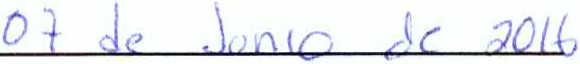 Nivel educativo :) Primaria   (	) Secundaria   ( X ) Bachillerato   (	) Licenc iatura   (	) Otro :		_¿Por qué medio realizó usted la solicitud de visita?(X) portal electrónico   (    ) teléfono    (   ) correo electrónico    (    ) presencial    (   ) ofic io(  )otro :  	 	      	_Marque con una "X" el valor que considere conveniente en cada una de las preguntas, teniendo en cuenta su nivel de satisfacción en relación con los siguientes aspectos del programa de visitas guiadas aiiNAOE:l.	La información para realizar el trámite de solicitud de visita fue :(	)Confusa y excesiva   (	)Deficiente   (	)Limitada   (	)Poco clara	Clara y simplei' '/:j'lnno-e	Programa Institucional de Visitas GuiadasEncuesta de SatisfacciónSolicitamos su apoyo para contestar esta encuesta , los resultados serán analizados y tomados como base para mejorar nuestro servicio .Número de alumnos:	'1 o 	Fecha de visita:	 Nivel educativo :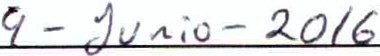 ) Primaria  (	) Secundaria   ( //(Bachillerato   (	) Licenciatura  (	) Otro:	_¿Por qué medio realizó usted la solicitud de visita?( rj" portal electrónico  (   ) teléfono   (   ) correo electrónico   (   ) presencial   (   ) oficio(  )otro :	_Marque con una "X" el valor que considere conveniente en cada una de las preguntas, teniendo en cuenta su nivel de satisfacción en relación con los siguientes aspectos del programa de visitas guiadas aiiNAOE:La información para realizar el trámite de solicitud de visita fue:(	)Confusa y excesiva  (	)Deficiente   (	)Limitada   (	)Poco clara   (XÍclara y simpleI!Í; \----------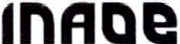 Programa Institucional de Visitas Guiadas Encuesta de SatisfacciónSolicitamos su apoyo para contestar esta encuesta , los resultados serán analizados y tomados como base para mejorar nuestro servicio .Número  de  alumnos:    _.-3-'-<- :/ L---------Fecha  de visita:	1 O    , ) o(), LD -  (...() l .6Nivel educativo:(	) Primaria   (	) Secundaria	(	) Bachillerato    (	) Licenciatura   ()<l) Otro:	_¿Por qué medio realizó usted la solicitud de visita?) Portal electrónico   (    ) Teléfono    (    ) Correo electrónico    (    ) Presencial    (    ) Oficio) Otro:	D h• \ ) t  ·". c..) L o e adoMarque con una "X" el valor que considere conveniente en cada una de las preguntas, teniendo en cuenta su nivel de satisfacción en relación con los siguientes aspectos del programa de visitas guiadas aiiNAOE:La información para realizar el trámite de solicitud de visita fue:(	)Confusa y excesiva   (	)Deficiente   (	)Limitada   (	)Poco clara   YX)Ciara y simpleoContinúa  a  la vueltal:'::i'------lnAoa	Programa Institucional de Visitas GuiadasEncuesta de SatisfacciónSolicitamos su apoyo para contestar esta encuesta, los resultados serán analizados y tomados como base para mejorar nuestro servicio.Número de alumnos : --5=:::::::_	_Fecha de visita : --'J¡ ',¿i ,fj- _)"'-v=...A:.lL>,,)__o...::l.__t 	tNivel educativo:(	) Primaria  (	) Secundaria  (	) Bachillerato   ( )4ucenciatura   (	) Otro:	_¿Por qué medio realizó usted la solicitud de visita?piPortal electrónico  (   ) Teléfono   (   ) Correo electrónico   (   ) Presencial   (   ) Oficio(   }Otro:  	Marque con una "X" el valor que considere conveniente en cada una de las preguntas, teniendo en cuenta su nivel de satisfacción en relación con los siguientes aspectos del programa de visitas guiadas aiiNAOE:l.	La información para realizar el trámite de solicitud de visita fue:(	) Confusa y excesiva (	) Deficiente  (	) Limitada  (	) Poco clara  (/)Clara y simple/Continúa  a  la vueltal:,b	'------lnAoe	Programa Institucional de Visitas GuiadasEncuesta de SatisfacciónSolicitamos su apoyo para contestar esta encuesta , los resultados será n analizados y tomados como base para mejorar nuestro servicio .Número de a 1 umnos :	/_I'J----------Fecha  devisita :	t f!/l(!) t./-:J..o lNivel educativo :(	) Primaria   (	) Secunda ria   (	) Bachillerato   ( '><) Licenciatura	) Otro :	_¿Por qué medio realizó usted la solicitud de visita?) Portal electrónico  (   ) Teléfono   (   ) Correo electrónico   ()4. Presencial   (   ) Ofic io)Otro : 	Marque con una "X" el valor que considere conveniente en cada una de las preguntas, teniendo en cuenta su nivel de satisfacción en relación con los siguientes aspectos del programa de visitas guiadas al INAOE:l.	La información para realizar el trámite de solicitud de visita fue :(	) Confusa y excesiva   (	) Deficiente   (	) Limitada   (	) Poco clara   (X) Clara y simpleContinúa  a  la vueltadb¡l/t'\	·'-------lnA-o-e	Programa Institucional de Visitas GuiadasEncuesta de SatisfacciónSolicitamos su apoyo para contestar esta encuesta, los resultados serán analizados y tomados como base para mejorar nuestro servicio.Número de alumnos:          9Fecha de visita:	\ f óe -:st > $ \ a c.,\.e_ Lo\ 6Nivel educativo:(	) Primaria   (	) Secundaria   {')<) Bachillerato   (	) Licenciatura   (	) Otro:	_¿Por qué medio realizó ust d la solicitud de visita?t><j Portal electrónico  (  ) Teléfono   (  ) Correo electrónico   (  ) Presencial   (  ) Oficio(  )Otro: 	Marque con una "X" el valor que considere conveniente en cada una de las preguntas, teniendo en cuenta su nivel de satisfacción en relación con los siguientes aspectos del programa de visitas guiadas aiiNAOE:l.	La información para realizar el trárl)ite de, solicitud de visita fue :(	) Confusa y excesiva  (	) Deficiente   (	) Limitada   (	) Poco clara   (><')Clara y simpleAspectos a evaluar	Nivel desatisfacciónA.-   1nsatisfactorio	B.-  Malo	C.-  Regular	0.-   Bueno	E.-   Satisfactorio	A	B	e	o	EEl proceso de solicitud fue:	y3.	Los tiempos de respuesta a la solicitud de visita fue:	X4.	Como considera el tiempo asignado en cada una de las actividades:	XS.	Los contenidos académicos de las conferencias y/o charlas escuchadas enlas distintas áreas fueron:Las instalaciones o medios donde le atendieron son:	><Si tuvo problemas, dudas o inquietudes, se le mostró un sincero interésen resolverlos:	>(El trato que recibió por parte de los servidores públicos que le atendieronfue:	)(9.	El número de personas que atienden es suficiente para dar servicio a losinteresados es:	X10.	En términos generales considera que el servicio recibido fue:	XContinúa  a  la vueltal:.,\'::i'------lnAae	Programa Institucional de Visitas GuiadasEncuesta de SatisfacciónSolicitamos su apoyo para contestar esta encuesta, los resultados serán analizados y tomados como base para mejorar nuestro servicio.Número de alumnos:	41Fecha de visita :    	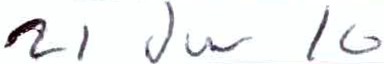 Nivel educativo :Primaria	) Secundaria	) Bachillerato  (	) Licenciatura  (	) Otro:	_¿Por qué medio realizó usted la solicitud de visita?) Portal electrónico NTeléfono   (   ) Correo electrónico   (   ) Presencial   (   ) Oficio)Otro:  	Marque con una "X" el valor que considere conveniente en cada una de las preguntas, teniendo en cuenta su nivel de satisfacción en relación con los siguientes aspectos del programa de visitas guiadas aiiNAOE:l.	La información para realizar el trámite de solicitud de visita fue :(	) Confusa y excesiva   (	) Deficiente   (	) Limitada   (	) Poco clara	Clara y simple""'""''Continúa  a  la vueltad-•nn-oe	Programa Institucional de Visitas Guiadas Encuesta de Satisfacción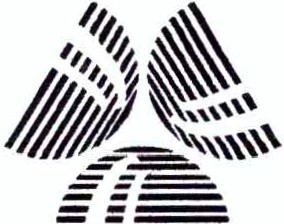 Solicitamos su apoyo para contestar esta encuesta, los resultados serán anal izados y tomadoscomo base para mejorar nuestro servicio .Número de alumnos :  j f	_Fecha  de visita :   ....:::..'.J1·-_(;:)....6__·_/-t="--------Nivel educativo :(	) Primaria   (	) Secundaria  (	) Bachillerato	) Licenciatura   (	) Otro:	_¿Por qué medio realizó usted la solicitud de visita?) Portal electrónico  (   ) Teléfono   (  ) Correo electrónico   (   ) Presencial   (	Ofic io)Otro :	_	_	___ 	 	Marque con una "X" el valor que considere conveniente en cada una de las preguntas, teniendo en cuenta su nivel de satisfacción en relación con los siguientes aspectos del programa de visitas guiadas allNAOE:l.	La información para realiza r el trámite de solicitud de visita fue:(	) Confusa y excesiva   (	) Deficiente   (	) Limitada   (	) Poco clara   (p() Clara y simple./ VContinúa  a  la vueltaAspectos a evaluarAspectos a evaluarNivel de satisfacciónNivel de satisfacciónNivel de satisfacciónAspectos a evaluarAspectos a evaluarAltoMedioBajo1El proceso de solicitud en líneav2Tiempos de respuesta mediante el sistemav3Tiempos en la realización de la visita¡,/'AmableAceptableIndiferente4El trato que recibió por parte del servidor público que lo atendió para realizar el trámite fueSContenidos académicos de las conferencias y/o charlasescuchadas en las distintas áreasv6Aspecto de las áreas visitadas en lo particular y de lasinstalaciones del Instituto en general/Aspectos a evaluarNivel de satisfacciónNivel de satisfacciónNivel de satisfacciónAspectos a evaluarAltoMedioBajo1El proceso de solicitud en líneaEl proceso de solicitud en líneaX2Tiempos de respuesta mediante el sistemaTiempos de respuesta mediante el sistema)(3Tiempos en la realización de la visitaTiempos en la realización de la visita)(Amable)<.AceptableIndiferente4El trato que recibió por parte del servidor público que lo atendió para realizar el trámite fueEl trato que recibió por parte del servidor público que lo atendió para realizar el trámite fueSContenidos académicos de las conferencias y/o charlas escuchadas en las distintas áreasContenidos académicos de las conferencias y/o charlas escuchadas en las distintas áreasX6Aspecto de las áreas visitadas en lo particular y de lasinstalaciones del Instituto en generalAspecto de las áreas visitadas en lo particular y de lasinstalaciones del Instituto en general'')(Aspectos a evaluarAspectos a evaluarNivel de satisfacciónNivel de satisfacciónNivel de satisfacciónAspectos a evaluarAspectos a evaluarAltoMedioBajo1El proceso de solicitud en línea¡/2Tiempos de respuesta mediante el sistemay3Tiempos en la realización de la visita¿..-AmAceptableIndiferente4El trato que recibió por parte del servidor público que loatendió para realizar el trámite fue¡:/SContenidos académicos de las conferencias y/o charlasescuchadas en las distintas áreasv6Aspecto de las áreas visitadas en lo particular y de lasinstalaciones del Instituto en general1/Aspectos a evaluarA.-  Insatisfactorio	B.- Malo	C.- Regular	D.- Bueno	E.- SatisfactorioAspectos a evaluarA.-  Insatisfactorio	B.- Malo	C.- Regular	D.- Bueno	E.- SatisfactorioNivel desatisfacciónNivel desatisfacciónNivel desatisfacciónNivel desatisfacciónNivel desatisfacciónAspectos a evaluarA.-  Insatisfactorio	B.- Malo	C.- Regular	D.- Bueno	E.- SatisfactorioAspectos a evaluarA.-  Insatisfactorio	B.- Malo	C.- Regular	D.- Bueno	E.- SatisfactorioABeDE2.El proceso de solicitud en fue:''J._3.Los tiempos de respuesta a la sol icitud de visita fue :X4.Como considera el tiempo asignado en cada una de las actividades :XS.Los contenidos académicos de las conferencias y/o charlas escuchadas enlas distintas áreas fueron :>(6.Las instalaciones o medios donde le atend ieron son :X:7.Si tuvo problemas, dudas o inquietudes,se le mostró un sincero interés en resolverlos:y.,8.El trato que recibió por parte de los servidores públicos que le atendieron fue :9.El número de personas que atienden es suficiente para dar servic io a losinteresados es:y10.En términos genera les considera que el servicio recibido fue :''J.Aspectos a evaluarA.- Insatisfactorio	B.- Malo	C.- Regular	D.- Bueno	E.- SatisfactorioAspectos a evaluarA.- Insatisfactorio	B.- Malo	C.- Regular	D.- Bueno	E.- SatisfactorioNivel desatisfacciónNivel desatisfacciónNivel desatisfacciónNivel desatisfacciónNivel desatisfacciónAspectos a evaluarA.- Insatisfactorio	B.- Malo	C.- Regular	D.- Bueno	E.- SatisfactorioAspectos a evaluarA.- Insatisfactorio	B.- Malo	C.- Regular	D.- Bueno	E.- SatisfactorioABeDE2.El proceso de solicitud en fue:X3.Los tiempos de respuesta a la solicitud de visita fue :'><4 .Como considera el tiempo asignado en cada una de las actividades:.X5.Los contenidos académicos de las conferencias y/o charlas escuchadas enlas distintas áreas fueron :X6.Las instalaciones o medios donde le atendieron son :X7.Si tuvo problemas, dudas o inquietudes, se le mostró un sincero interésen resolverlos :y.8.El trato que recibió por parte de los serv idores públicos que le atendieron fue :X9.El número de personas que atienden es suficiente para dar servicio a losinteresados es:y,10.En términos genera les considera que el servicio recibido fue :)lAspectos a evaluarA.-  Insatisfactorio	B.- Malo	C.- Regular	D.- Bueno	E.- SatisfactorioAspectos a evaluarA.-  Insatisfactorio	B.- Malo	C.- Regular	D.- Bueno	E.- SatisfactorioNivel desatisfacciónNivel desatisfacciónNivel desatisfacciónNivel desatisfacciónNivel desatisfacciónAspectos a evaluarA.-  Insatisfactorio	B.- Malo	C.- Regular	D.- Bueno	E.- SatisfactorioAspectos a evaluarA.-  Insatisfactorio	B.- Malo	C.- Regular	D.- Bueno	E.- SatisfactorioABeDE2.El proceso de solicitud en fue:·;¿3.Los tiempos de respuesta a la solicitud de visita fue:X4.Como considera el tiempo asignado en cada una de las actividades:XS.Los contenidos académicos de las conferencias y/o charlas escuchadas enlas distintas áreas fueron:X6.Las instalaciones o medios donde le atendieron son :X7.Si tuvo problemas, dudas o inquietudes, se le mostró un sincero interésen resolverlos:)j8.El trato que recibió por parte de los servidores públicos que le atendieron fue:-9.El número de personas que atienden es suficiente para dar servicio a los interesados es:)G10.En términos generales considera que el servicio recibido fue :IXAspectos a evaluarA.-  Insatisfactorio	B.- Malo	C.- Regular	D.- Bueno	E.- SatisfactorioAspectos a evaluarA.-  Insatisfactorio	B.- Malo	C.- Regular	D.- Bueno	E.- SatisfactorioNivel de satisfacciónNivel de satisfacciónNivel de satisfacciónNivel de satisfacciónNivel de satisfacciónAspectos a evaluarA.-  Insatisfactorio	B.- Malo	C.- Regular	D.- Bueno	E.- SatisfactorioAspectos a evaluarA.-  Insatisfactorio	B.- Malo	C.- Regular	D.- Bueno	E.- SatisfactorioABeDE2.El proceso de solicitud en fue:)(3.Los tiempos de respuesta a la solicitud de visita fue :X4 .Como considera el tiempo asignado en cada una de las actividades:I XS.Los contenidos académicos de las conferencias y/o charlas escuchadas en las distintas áreas fueron :;<6.Las instalaciones o medios donde le atendieron son :X7.Si tuvo problemas, dudas o inquietudes, se le mostró un sincero interés en resolverlos :X8.El trato que recibió por parte de los servidores públicos que le atendieron fue :X9.El número de personas que atienden es suficiente para dar servicio a losinteresados es:X10.En térm inos generales considera que el servicio recibido fue :IXAspectos a evaluarA.- Insatisfactorio	8.-  Malo	C.- Regular	D.- Bueno	E.- SatisfactorioAspectos a evaluarA.- Insatisfactorio	8.-  Malo	C.- Regular	D.- Bueno	E.- SatisfactorioNivel de satisfacciónNivel de satisfacciónNivel de satisfacciónNivel de satisfacciónNivel de satisfacciónAspectos a evaluarA.- Insatisfactorio	8.-  Malo	C.- Regular	D.- Bueno	E.- SatisfactorioAspectos a evaluarA.- Insatisfactorio	8.-  Malo	C.- Regular	D.- Bueno	E.- SatisfactorioA8eDE2.El proceso de solicitud en fue:x3.Los tiempos de respuesta a la solicitud de visita fue:X4.Como considera el tiempo asignado en cada una de las actividades :XS.Los contenidos académicos de las conferencias y/o charlas escuchadas enlas distintas áreas fueron:x6.Las instalaciones o medios donde le atendieron son :X7.Si tuvo problemas,dudas o inquietudes,se le mostró un sincero interés en resolverlos:X8.El trato que recibió por parte de los servidores públicos que le atendieron fue :(9.El número de personas que atienden es suficiente para dar servic io a los interesados es:X10.En términos generales considera que el servicio recibido fue :XAspectos a evaluarA.- 1nsatisfactor io	B.- Malo	C.- Regular	0.-  Bueno	E.-  SatisfactorioAspectos a evaluarA.- 1nsatisfactor io	B.- Malo	C.- Regular	0.-  Bueno	E.-  SatisfactorioNivel desatisfacciónNivel desatisfacciónNivel desatisfacciónNivel desatisfacciónNivel desatisfacciónAspectos a evaluarA.- 1nsatisfactor io	B.- Malo	C.- Regular	0.-  Bueno	E.-  SatisfactorioAspectos a evaluarA.- 1nsatisfactor io	B.- Malo	C.- Regular	0.-  Bueno	E.-  SatisfactorioABeoE2.El proceso de solicitud en fue :X3.Los tiempos de respuesta a la solicitud de visita fue :)<.4.Como considera el tiempo asignado en cada una de las activ idades :xS.Los contenidos académicos de las conferencias y/o charlas escuchadas en las distintas áreas fueron:''X6.Las instalaciones o medios donde le atendieron son :X7.Si tuvo problemas,dudas o inquietudes, se le mostró un sincero interésen resolverlos :X8.El trato que recibió por parte de los servidores públicos que le atendieronfue:y9.El número de personas que at ienden es suficiente para dar servic io a losinteresados es :X10.En términos genera les considera que e l servicio recibido fue :)<JAspectos a evaluarA.- Insatisfactorio	8.- Malo	C.- Regular	D.- Bueno	E.- SatisfactorioAspectos a evaluarA.- Insatisfactorio	8.- Malo	C.- Regular	D.- Bueno	E.- SatisfactorioNivel de satisfacciónNivel de satisfacciónNivel de satisfacciónNivel de satisfacciónNivel de satisfacciónAspectos a evaluarA.- Insatisfactorio	8.- Malo	C.- Regular	D.- Bueno	E.- SatisfactorioAspectos a evaluarA.- Insatisfactorio	8.- Malo	C.- Regular	D.- Bueno	E.- SatisfactorioA8eDE2.El proceso de solicitud en fue:)(3.Los tiempos de respuesta a la solicitud de visita fue :)('4.Como considera el tiempo asignado en cada una de las actividades:-S.Los contenidos académicos de las conferencias y/o charlas escuchadas en las distintas áreas fueron :X6.Las instalaciones o medios donde le atendieron son :X7.Si tuvo problemas,dudas o inquietudes,se le mostró un sincero interés en resolverlos:)(8.El trato que recibió por parte de los servidores públicos que le atendieron fue :X9.El número de personas que atienden es suficiente para dar servicio a losinteresados es:'/..10.En términos genera les considera que el servicio recibido fue :)(Aspectos a evaluarA.-   Insatisfactorio	B.- Malo	C.- Regular	D.- Bueno	E.-  SatisfactorioAspectos a evaluarA.-   Insatisfactorio	B.- Malo	C.- Regular	D.- Bueno	E.-  SatisfactorioNivel desatisfacciónNivel desatisfacciónNivel desatisfacciónNivel desatisfacciónNivel desatisfacciónAspectos a evaluarA.-   Insatisfactorio	B.- Malo	C.- Regular	D.- Bueno	E.-  SatisfactorioAspectos a evaluarA.-   Insatisfactorio	B.- Malo	C.- Regular	D.- Bueno	E.-  SatisfactorioABeDE2.El proceso de solicitud en fue:V3.Los tiempos de respuesta a la solicitud de visita fue :t.--4 .Como considera el tiempo asignado en cada una de las act ividades :....--S.Los contenidos académicos de las conferencias y/o charlas escuchadas en las distintas áreas fueron :.---6.Las instalaciones o medios donde le atendieron son:/'7.Si tuvo problemas, dudas o inquietudes,se le mostró un sincero interés en resolverlos :..--8.El trato que recibió por parte de los servidores públicos que le atendieron fue :v9.El número de personas que atienden es suficiente para dar servicio a los interesados es:......---10.En términos generales considera que el servicio recibido fue :t.-··Aspectos a evaluarA.- Insatisfactorio	8.- Malo	C.- Regular	D.- Bueno	E.- SatisfactorioAspectos a evaluarA.- Insatisfactorio	8.- Malo	C.- Regular	D.- Bueno	E.- SatisfactorioNivel desatisfacciónNivel desatisfacciónNivel desatisfacciónNivel desatisfacciónNivel desatisfacciónAspectos a evaluarA.- Insatisfactorio	8.- Malo	C.- Regular	D.- Bueno	E.- SatisfactorioAspectos a evaluarA.- Insatisfactorio	8.- Malo	C.- Regular	D.- Bueno	E.- SatisfactorioA8eDE2.El proceso de solicitud en fue:;\'"3.Los tiempos de respuesta a la solicitud de visita fue :X4.Como considera el tiempo asignado en cada una de las actividades:XS.Los contenidos académicos de las conferencias y/o charlas escuchadas en las distintas áreas fueron :X6.Las instalaciones o medios donde le atendieron son :/¡(7.Si tuvo problemas, dudas o inquietudes, se le mostró un sincero interésen resolverlos:J8.El trato que recibió por parte de los servidores públicos que le atendieronfue :9.El número de personas que atienden es suficiente para dar servicio a losinteresados es:y10.En términos generales considera que el servicio recibido fue :yAspectos a evaluarA.- Insatisfactorio	8.- Malo	C.- Regular	D.- Bueno	E.- SatisfactorioAspectos a evaluarA.- Insatisfactorio	8.- Malo	C.- Regular	D.- Bueno	E.- SatisfactorioNivel desatisfacciónNivel desatisfacciónNivel desatisfacciónNivel desatisfacciónNivel desatisfacciónAspectos a evaluarA.- Insatisfactorio	8.- Malo	C.- Regular	D.- Bueno	E.- SatisfactorioAspectos a evaluarA.- Insatisfactorio	8.- Malo	C.- Regular	D.- Bueno	E.- SatisfactorioA8eoE2.El proceso de solicitud en fue:rx3.Los tiempos de respuesta a la solicitud de visita fue :><4.Como considera el tiempo asignado en cada una de las actividades :X5.Los contenidos académicos de las conferenc ias y/o charlas escuchadas en las distintas áreas fueron :)(6.Las instalaciones o medios donde le atendieron son :X.7.Si tuvo problemas, dudas o inquietudes, se le mostró un sincero interés en resolverlos:X.8.El t rato que recibió por parte de los servidores públicos que le atendieron fue:X.9.El número de personas que atienden es suficiente para dar servicio a losinteresados es:X:10.En términos generales considera que el servicio recibido fue :.)(Aspectos a evaluarA.- 1nsatisfactorio	B.- Malo	C.- Regular	0.- Bueno	E.- SatisfactorioAspectos a evaluarA.- 1nsatisfactorio	B.- Malo	C.- Regular	0.- Bueno	E.- SatisfactorioNivel desatisfacciónNivel desatisfacciónNivel desatisfacciónNivel desatisfacciónNivel desatisfacciónAspectos a evaluarA.- 1nsatisfactorio	B.- Malo	C.- Regular	0.- Bueno	E.- SatisfactorioAspectos a evaluarA.- 1nsatisfactorio	B.- Malo	C.- Regular	0.- Bueno	E.- SatisfactorioABeoE2.El proceso de solicitud en fue:)(3.Los tiempos de respuesta a la solicitud de visita fue:x4.Como considera el tiempo asignado en cada una de las actividades:lx5.Los contenidos académicos de las conferencias y/o charlas escuchadas enlas distintas áreas fueron :·x6.Las instalaciones o medios donde le atendieron son::X7.Si tuvo problemas, dudas o inquietudes, se le mostró un sincero interésen resolverlos :X8.El trato que recibió por parte de los servidores públicos que le atendieronfue:'Á.9.El número de personas que atienden es suficiente para dar servicio a losinteresados es:'x10.En términos generales considera que el servicio recibido fue:'XSi tuvo problemas, dudas o inquietudes,se le mostró un sincero interés en resolverlos:8.El trato que recibió por parte de los servidores públicos que le atendieron fue :9.El número de personas que atienden es suficiente para dar servicio a losinteresados es:Aspectos a evaluarA.-  1 nsatisfactorio	8.-  Malo	C.- Regular	0.-  Bueno	E.-  SatisfactorioAspectos a evaluarA.-  1 nsatisfactorio	8.-  Malo	C.- Regular	0.-  Bueno	E.-  SatisfactorioAspectos a evaluarA.-  1 nsatisfactorio	8.-  Malo	C.- Regular	0.-  Bueno	E.-  SatisfactorioAspectos a evaluarA.-  1 nsatisfactorio	8.-  Malo	C.- Regular	0.-  Bueno	E.-  SatisfactorioNivel desatisfacciónNivel desatisfacciónNivel desatisfacciónNivel desatisfacciónNivel desatisfacciónAspectos a evaluarA.-  1 nsatisfactorio	8.-  Malo	C.- Regular	0.-  Bueno	E.-  SatisfactorioAspectos a evaluarA.-  1 nsatisfactorio	8.-  Malo	C.- Regular	0.-  Bueno	E.-  SatisfactorioAspectos a evaluarA.-  1 nsatisfactorio	8.-  Malo	C.- Regular	0.-  Bueno	E.-  SatisfactorioAspectos a evaluarA.-  1 nsatisfactorio	8.-  Malo	C.- Regular	0.-  Bueno	E.-  SatisfactorioABeoE2.2.El proceso de solicitud en fue:El proceso de solicitud en fue:y3.3.Los tiempos de respuesta a la solicitud de visita fue :Los tiempos de respuesta a la solicitud de visita fue :v4.4.CLos lasomo considera el tiempo asignado en cada una de las activ idades:LS.CLos lascontenidos académ icos de las conferencias y/o charlas escuchadas en distintas áreas fueron :V6.Las instalaciones o medios do nde le atend ieron son :Las instalaciones o medios do nde le atend ieron son ::v7.7.Si tuvo problemas, dudas o inquietudes, se le mostró un sincero interésen resolverlos :Si tuvo problemas, dudas o inquietudes, se le mostró un sincero interésen resolverlos :y8.8.El trato que recibió por parte de los servidores públicos que le atendieron fue :El trato que recibió por parte de los servidores públicos que le atendieron fue :X9.9.El número de personas que atienden es suficiente para dar servicio a losinteresados es:El número de personas que atienden es suficiente para dar servicio a losinteresados es:y10.10.En términos genera les considera que e l servicio recibido f ue:En términos genera les considera que e l servicio recibido f ue:iXAspectos a evaluarA.- Insatisfactorio	B.- Malo	C.- Regular	D.- Bueno	E.- SatisfactorioAspectos a evaluarA.- Insatisfactorio	B.- Malo	C.- Regular	D.- Bueno	E.- SatisfactorioNivel de satisfacciónNivel de satisfacciónNivel de satisfacciónNivel de satisfacciónNivel de satisfacciónAspectos a evaluarA.- Insatisfactorio	B.- Malo	C.- Regular	D.- Bueno	E.- SatisfactorioAspectos a evaluarA.- Insatisfactorio	B.- Malo	C.- Regular	D.- Bueno	E.- SatisfactorioABeDE2.El proceso de solicitud en fue :........3.Los tiempos de respuesta a la solicitud de visita fue :........-4.Como considera el tiempo asignado en cada una de las actividades :.......S.Los contenidos académicos de las conferencias y/o charlas escuchadas en las distintas áreas fueron :v6.Las instalaciones o medios donde le atendieron son :/7.Si tuvo problemas, dudas o inquietudes, se le mostró un sincero interés en resolverlos :/8.El trato que recibió por parte de los servidores públicos que le atendieron fue :./9.El número de personas que atienden es suficiente para dar servicio a los interesados  es:,./10.En térm inos generales considera que el servicio recibido fue :,/Aspectos a evaluarA.-   Insatisfactorio	B.- Malo	C.- Regular	D.- Bueno	E.- SatisfactorioAspectos a evaluarA.-   Insatisfactorio	B.- Malo	C.- Regular	D.- Bueno	E.- SatisfactorioNivel de satisfacciónNivel de satisfacciónNivel de satisfacciónNivel de satisfacciónNivel de satisfacciónAspectos a evaluarA.-   Insatisfactorio	B.- Malo	C.- Regular	D.- Bueno	E.- SatisfactorioAspectos a evaluarA.-   Insatisfactorio	B.- Malo	C.- Regular	D.- Bueno	E.- SatisfactorioABeDE2.El proceso de solic itud en fue :/3.Los tiempos de respuesta a la solicitud de visita fue :v4.Como considera el tiempo asignado en cada una de las actividades:vS.Los contenidos académicos de las conferencias y/o charlas escuchadas en las distintas áreas fueron :V6.Las instalaciones o medios donde le atendieron son :V7.Si tuvo problemas,dudas o inquietudes, se le mostró un sincero interésen resolverlos :V8.El trato que recibió por parte de los servidores públicos que le atendieronfue :v9.El número de personas que atienden es suf ic iente para dar serv icio a losinteresados es :v10.En términos generales considera que el servicio recibido fue :vAspectos a evaluarA.-  Insatisfactorio	B.- Malo	C.- Regular	0.- Bueno	E.- SatisfactorioAspectos a evaluarA.-  Insatisfactorio	B.- Malo	C.- Regular	0.- Bueno	E.- SatisfactorioNivel desatisfacciónNivel desatisfacciónNivel desatisfacciónNivel desatisfacciónNivel desatisfacciónAspectos a evaluarA.-  Insatisfactorio	B.- Malo	C.- Regular	0.- Bueno	E.- SatisfactorioAspectos a evaluarA.-  Insatisfactorio	B.- Malo	C.- Regular	0.- Bueno	E.- SatisfactorioABeoE2.El proceso de solicitud en fue:3.Los tiempos de respuesta a la solicitud de visita fue:4.Como considera el tiempo asignado en cada una de las actividades:X5.Los contenidos académicos de las conferencias y/o charlas escuchadas en las distintas áreas fueron:1\6.Las instalaciones o medios donde le atendieron son:'>(7.Si tuvo problemas, dudas o inquietudes, se le mostró un sincero interés en resolverlos:>(8.El trato que recibió por parte de los servidores públicos que le atendieron fue :X9.El número de personas que atienden es suficiente para dar servicio a los interesados es:X10.En términos generales considera que el servicio recibido fue:XAspectos a evaluarA.-  Insatisfactorio	8.- Malo	C.- Regular	D.- Bueno	E.- SatisfactorioAspectos a evaluarA.-  Insatisfactorio	8.- Malo	C.- Regular	D.- Bueno	E.- SatisfactorioNivel desatisfacciónNivel desatisfacciónNivel desatisfacciónNivel desatisfacciónNivel desatisfacciónAspectos a evaluarA.-  Insatisfactorio	8.- Malo	C.- Regular	D.- Bueno	E.- SatisfactorioAspectos a evaluarA.-  Insatisfactorio	8.- Malo	C.- Regular	D.- Bueno	E.- SatisfactorioABeDE2.El proceso de solicitud fue :f/1;.,-3.Los tiempos de respuesta a la solicitud de visita fue :lit14 .Como considera el tiempo asignado en cada una de las actividades :l'a1S.Los contenidos académicos de las conferencias y/o charlas escuchadas en las distintas áreas fueron :"-X6.Las instalaciones o medios donde le atendieron son :l/S7.Si tuvo problemas, dudas o inquietudes, se le mostró un sincero interés en resolverlos :X8.El trato que recibió por parte de los servidores públicos que le atendieron fue :·x9.El número de personas que atienden es suficiente para dar servicio a losinteresados es:10.En términos generales considera que el servicio recibido fue :y;Aspectos a evaluarA.- Insatisfactorio	B.- Malo	C.- Regular	0.- Bueno	E.- Satisfactor ioAspectos a evaluarA.- Insatisfactorio	B.- Malo	C.- Regular	0.- Bueno	E.- Satisfactor ioNivel desatisfacciónNivel desatisfacciónNivel desatisfacciónNivel desatisfacciónNivel desatisfacciónAspectos a evaluarA.- Insatisfactorio	B.- Malo	C.- Regular	0.- Bueno	E.- Satisfactor ioAspectos a evaluarA.- Insatisfactorio	B.- Malo	C.- Regular	0.- Bueno	E.- Satisfactor ioABeDE2.El proceso de solicitud fue :V3.Los tiempos de respuesta a la sol icitud de visita fue :V4 .Como considera el tiempo asignado en cada una de las actividades :vS.Los contenidos académicos de las conferencias y/o charlas escuchadas enlas distintas áreas fueron:v6.Las instalaciones o medios donde le atendieron son :V7 .Situvo problemas, dudas o inquietudes, se le mostró un sincero interés en resolverlos:v8.El trato que recibió por parte de los servidores públicos que le atendieron fue :v9.El número de personas que atienden es suficiente para dar servicio a losinteresados es:v10.En términos genera les considera que el servicio recibido fue:¡/Aspectos a evaluarA.-  Insatisfactorio	B.- Malo	C.- Regular	D.- Bueno	E.- SatisfactorioAspectos a evaluarA.-  Insatisfactorio	B.- Malo	C.- Regular	D.- Bueno	E.- SatisfactorioNivel desatisfacciónNivel desatisfacciónNivel desatisfacciónNivel desatisfacciónNivel desatisfacciónAspectos a evaluarA.-  Insatisfactorio	B.- Malo	C.- Regular	D.- Bueno	E.- SatisfactorioAspectos a evaluarA.-  Insatisfactorio	B.- Malo	C.- Regular	D.- Bueno	E.- SatisfactorioA8eDE2 .El proceso de solicitud fue:X3.Los tiempos de respuesta a la solicitud de visita fue :X4.Como considera el tiempo asignado en cada una de las actividades :XS.Los contenidos académicos de las conferencias y/o charlas escuchadas enlas distintas áreas fueron :X6.Las instalaciones o medios donde le atendieron son :X7.Si tuvo problemas,dudas o inquietudes, se le mostró un sincero interés en resolverlos:>(8.El trato que recibió por parte de los servidores públicos que le atendieron fue:\(9.El número de personas que atienden es suficiente para dar servicio a losinteresados es:IX10.En términos generales considera que el servicio recibido fue :XAspectos a evaluarA.- Insatisfactorio	8.- Malo	C.- Regular	D.- Bueno	E.- SatisfactorioAspectos a evaluarA.- Insatisfactorio	8.- Malo	C.- Regular	D.- Bueno	E.- SatisfactorioNivel desatisfacciónNivel desatisfacciónNivel desatisfacciónNivel desatisfacciónNivel desatisfacciónAspectos a evaluarA.- Insatisfactorio	8.- Malo	C.- Regular	D.- Bueno	E.- SatisfactorioAspectos a evaluarA.- Insatisfactorio	8.- Malo	C.- Regular	D.- Bueno	E.- SatisfactorioA8eDE2.El proceso de solicitud fue:)(3.Los tiempos de respuesta a la solicitud de visita fue :kX4.Como considera el tiempo asignado en cada una de las actividades :'1.S.Los contenidos académicos de las conferencias y/o charlas escuchadas en las distintas áreas fueron:6.Las instalaciones o medios donde le atendieron son :17.Si tuvo problemas, dudas o inquietudes, se le mostró un sincero interésen resolverlos:K8.El trato que recibió por parte de los servidores públicos que le atendieronfue :k9.El número de personas que atienden es suficiente para dar servicio a losinteresados es:X10.En términos generales considera que el servicio recibido fue :XAspectos a evaluarA.- Insatisfactor io	B.- Malo	C.- Regular	0.- Bueno	E.- SatisfactorioAspectos a evaluarA.- Insatisfactor io	B.- Malo	C.- Regular	0.- Bueno	E.- SatisfactorioNivel de satisfacciónNivel de satisfacciónNivel de satisfacciónNivel de satisfacciónNivel de satisfacciónAspectos a evaluarA.- Insatisfactor io	B.- Malo	C.- Regular	0.- Bueno	E.- SatisfactorioAspectos a evaluarA.- Insatisfactor io	B.- Malo	C.- Regular	0.- Bueno	E.- SatisfactorioABeoE2.El proceso de solicitud fue :><3.Los tiempos de respuesta a la solicitud de visita fue :'>(4.Como considera el tiempo asignado en cada una de las actividades:X5.Los contenidos académicos de las conferenc ias y/o charlas escuchada s en las distintas áreas f ueron :X6.Las instalaciones o medios donde le atendieron son :/<..7.Si tuvo problemas, dudas o inquietudes,se le mostró un sincero  interésen resolverlos :;\8.El trato que recibió por parte de los servidores públicos que le atendieronfue :J<9.El número de personas que atienden es suf iciente para dar serv icio a los interesados es:X10.En términos generales considera que el servicio recibido fue:X